				SCIENTIFIC REVOLUTION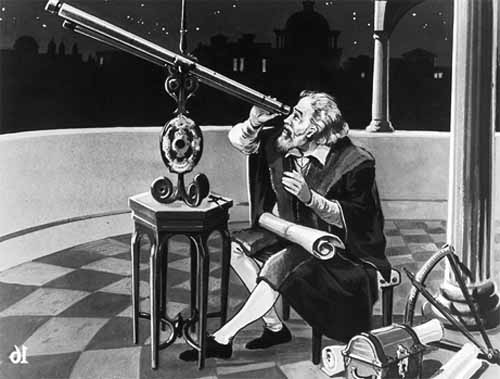 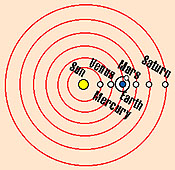 Galileo GalileiIsaac NewtonFrancis BaconRene DescartesCOUNTRYItalyEnglandEngland FranceMAJOR PUBLISHED WORKDialogue on the 2 Chief Systems of the WorldPrincipia Mathematica-Mathematic Principles The New MethodDiscourse Method, MeditationsMAJOR CONTRIBUTIONSConfirmed heliocentric model (earth around sun, rotates on an axis, moon and stars not perfect spheres), telescope, built on Copernicus, Johannes Kepler, -Law of Universal Gravitation -3 laws of motion-Calculus -Scientific Method: how all scientists do their research todayCartesian geometry-algebra"Ego Cogito Ergo Sum"-I think therefore I amSIGNIFICANCEChallenged church interpretation of the Bible, Galileo arrested, tried and put under house arrestBasis of scientific reasoning for centuries, laws on how the universe worksStart with observations of phenomenon, THEN make theory, don't start with a theory and try to prove itRationalism-begin with nothing, prove one fact and then continue proving others